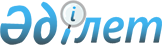 Об Управляющем совете Государственной программы развития агропромышленного комплекса Республики Казахстан на 2017-2021 годыРаспоряжение Премьер-Министра Республики Казахстан от 20 декабря 2018 года № 158-р
      В соответствии с постановлением Правительства Республики Казахстан от 12 июля 2018 года № 423 "Об утверждении Государственной программы развития агропромышленного комплекса Республики Казахстан на 2017 — 2021 годы":
      1. Образовать Управляющий совет Государственной программы развития агропромышленного комплекса Республики Казахстан на 2017 - 2021 годы (далее - Управляющий совет) в составе согласно приложению к настоящему распоряжению.
      2. Утвердить прилагаемое Положение об Управляющем совете. ПОЛОЖЕНИЕ
об Управляющем совете Государственной программы развития агропромышленного комплекса Республики Казахстан на 2017 - 2021 годы 1. Общие положения
      1. Управляющий совет Государственной программы развития агропромышленного комплекса Республики Казахстан на 2017 - 2021 годы (далее - Управляющий совет) (далее - Госпрограмма) является консультативно-совещательным органом при Правительстве Республики Казахстан, решения которого носят рекомендательный характер.
      2. Целью деятельности Управляющего совета является выработка предложений по вопросам реализации мер, направленных на достижение целей, целевых индикаторов, показателей результатов и мероприятий Госпрограммы.
      3. Управляющий совет в своей деятельности руководствуется Конституцией Республики Казахстан, законами Республики Казахстан, актами Президента и Правительства Республики Казахстан и иными нормативными правовыми актами Республики Казахстан, а также настоящим Положением об Управляющем совете (далее - Положение).
      4. Рабочим органом Управляющего совета является Министерство сельского хозяйства Республики Казахстан.
      5. Управляющий совет является составной частью отраслевой системы проектного управления Госпрограммы.
      6. Заседания Управляющего совета проводятся в соответствии с графиком, но не реже одного раза в квартал и считаются правомочными, если на них присутствует не менее двух третей от общего числа членов Управляющего совета. 2. Основная задача Управляющего совета
      7. Основной задачей Управляющего совета является принятие решений по вопросам: Состав
Управляющего совета Государственной программы развития агропромышленного комплекса Республики Казахстан на 2017 - 2021 годы
      Заместитель Премьер-Министра Республики Казахстан, курирующий вопросы сельского хозяйства, председатель Управляющего совета;
      ответственный секретарь Министерства сельского хозяйства Республики Казахстан, заместитель председателя Управляющего совета;
      директор Департамента стратегического планирования и анализа Министерства сельского хозяйства Республики Казахстан, секретарь Управляющего совета;
      Министр национальной экономики Республики Казахстан;
      Министр финансов Республики Казахстан;
      заместитель руководителя Канцелярии Премьер-Министра Республики Казахстан;
      первый вице-министр сельского хозяйства Республики Казахстан, руководитель Государственной программы развития агропромышленного комплекса Республики Казахстан на 2017 - 2021 годы (далее - Госпрограмма);
      председатель Экспертного совета Госпрограммы (по согласованию);
      председатель Правления Национальной палаты предпринимателей Республики Казахстан "Атамекен" (по согласованию);
      председатель Правления акционерного общества "Национальный управляющий холдинг "КазАгро" (по согласованию).
      1) разработки, внесения изменений и дополнений, реализации Госпрограммы, инвестиционных программ, смежных с агропромышленным комплексом (далее - АПК) подпрограмм, программ развития АПК в регионах;
      2) координации межведомственного взаимодействия в рамках реализации Госпрограммы, инвестиционных программ, смежных с АПК подпрограмм, программ развития АПК в регионах;
      3) привлечения к работе представителей научно-исследовательских институтов, проектных институтов и иных компаний, независимых консультантов и экспертов по конкретным вопросам, потенциальных инвесторов, представителей Национальной палаты предпринимателей Республики Казахстан "Атамекен" и других предприятий и организаций (по согласованию);
      4) создания офиса управления Госпрограммой;
      5) состава Экспертного совета;
      6) утверждения проектной документации (Устав, План Управления) программ/подпрограмм. 3. Организация деятельности Управляющего совета
      8. Организация и порядок работы Управляющего совета осуществляются в соответствии с Инструкцией о порядке создания, деятельности и ликвидации консультативно-совещательных органов при Правительстве Республики Казахстан и рабочих групп, утвержденной постановлением Правительства Республики Казахстан от 16 марта 1999 года № 247.
					© 2012. РГП на ПХВ «Институт законодательства и правовой информации Республики Казахстан» Министерства юстиции Республики Казахстан
				
      Премьер-Министр 

Б. Сагинтаев
Утверждено
распоряжением Премьер-Министра
Республики Казахстан
от 20 декабря 2018 года № 158-рПриложение
к распоряжению Премьер-Министра
Республики Казахстан
от 23 декабря 2018 года № 158-р